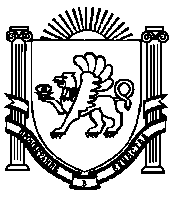 АДМИНИСТРАЦИЯ	ЖЕМЧУЖИНСКОГО СЕЛЬСКОГО ПОСЕЛЕНИЯНИЖНЕГОРСКОГО РАЙОНА РЕСПУБЛИКИ КРЫМПОСТАНОВЛЕНИЕ№ 63_23.09.2015.doc «О разработке и осуществлении мер, направленных на укрепление межнационального и межконфессионального согласия, поддержку и развитие языков и культуры народов Российской Федерации, проживающих на территории  Жемчужинскогосельского поселения Нижнегорского района, реализацию прав национальных меньшинств, обеспечение социальной и культурной адаптации мигрантов, профилактику межнациональных (межэтнических) конфликтов»На основании Федерального закона №131-ФЗ от 06.10.2003 и Закона Республики Крым № 71/2015 от 19.10..2015, Администрация Жемчужинского сельского поселения,ПОСТАНОВИЛА:	1. Принять Положение «О разработке и осуществлении мер, направленных на укрепление межнационального и межконфессионального согласия, поддержку и развитие языков и культуры народов Российской Федерации, проживающих на территории  Жемчужинского сельского поселения, реализацию прав национальных меньшинств, обеспечение социальной и культурной адаптации мигрантов, профилактику межнациональных (межэтнических) конфликтов».2. Обнародовать настоящее постановление на информационном стенде административного здания Жемчужинского сельского совета.3.Настоящее постановление вступает в силу с момента обнародования.Председатель  Жемчужинского сельского совета - глава администрации Жемчужинского сельского поселения				 О.Ю.БольшуноваПриложение № 1								к Постановлению администрацииЖемчужинского сельского поселения от 23.09. 2015 года №63ПоложениеО разработке и осуществлении мер, направленныхна укрепление межнационального и межконфессиональногосогласия, поддержку и развитие языков и культуры народовРоссийской Федерации, проживающих на территории  Жемчужинского  сельского поселения Нижнегорского района Республики Крым  , реализацию прав национальных меньшинств, обеспечениесоциальной и культурной адаптации мигрантов, профилактикумежнациональных (межэтнических) конфликтов1. Настоящее Положение определяет полномочия органов местного самоуправления  Жемчужинского сельского поселения Нижнегорского района Республики Крым по разработке и осуществлению мер, направленных на укрепление межнационального и межконфессионального согласия, поддержку и развитие языков и культуры народов Российской Федерации, проживающих на территории Жемчужинского сельского поселения Нижнегорского района Республики Крым , реализацию прав национальных меньшинств, обеспечение социальной и культурной адаптации мигрантов, профилактику межнациональных (межэтнических) конфликтов (далее – (мер) по укреплению межнационального и межконфессионального согласия, развитию национальных культур). 2. Правовой основой настоящего решения является Федеральный закон Российской Федерации от 06.10.2003 № 131-ФЗ «Об общих принципах организации местного самоуправления в Российской Федерации», Указ Президента Российской Федерации от 19.12.2012 № 1666 «О стратегии государственной национальной политики Российской Федерации на период до 2025 года» (далее - Указ Президента Российской Федерации от 19.12.2012 № 1666), иные нормативные правовые акты Российской Федерации, Устав  Жемчужинского сельского поселения, ЗРК № 71/2015 от 19.10.2015.	3. Цели, принципы, приоритетные направления и задачи органов местного самоуправления по разработке и осуществлению мер по укреплению межнационального и межконфессионального согласия, развитию национальных культур определены Указом Президента Российской Федерации от 19.12.2012 № 1666.Полномочия органов местного самоуправления по разработкеи осуществлению мер по укреплению межнационального и межконфессионального согласия, развитию национальных культур1. К полномочиям главы Жемчужинского сельского поселения Нижнегорского района Республики Крым по укреплению межнационального и межконфессионального согласия, развитию национальных культур относится: 	1) подписание и обнародование нормативных правовых актов, принятых Администрацией Жемчужинского сельского поселения Нижнегорского района Республики Крым;	2) издание в пределах своих полномочий правовых актов;	3) созыв, при необходимости, внеочередного заседания Жемчужинского сельского совета;	4) обеспечение осуществления органами местного самоуправления полномочий по решению вопроса местного значения по укреплению межнационального и межконфессионального согласия, развитию национальных культур.	2. К полномочиям Администрации Жемчужинского сельского поселения Нижнегорского района Республики Крым по укреплению межнационального и межконфессионального согласия, развитию национальных культур относится:	1) принятие нормативных правовых актов Жемчужинского сельского поселения Нижнегорского района Республики Крым;  	2) осуществление контроля за соблюдением и исполнением нормативных правовых актов  ;	3) осуществление контроля за исполнением полномочий органами местного самоуправления и должностными лицами местного самоуправления  поселения;  	4) утверждение бюджета Жемчужинского сельского поселения Нижнегорского района Республики Крым в части расходов на мероприятия по укреплению межнационального согласия, развитию национальных культур;	5) осуществление иных полномочий в соответствии с нормативными правовыми актами Российской Федерации.	4. К полномочиям уполномоченных органов администрации Жемчужинского сельского поселения Нижнегорского района Республики Крым по укреплению межнационального и межконфессионального согласия, развитию национальных культур относится:	1) разработка и внесение на рассмотрение депутатам Жемчужинского сельского совета проектов нормативных правовых актов;	2) разработка проектов и реализация муниципальных программ;	3) организация и осуществление мероприятий, утвержденных правовыми актами администрации Жемчужинского сельского поселения Нижнегорского района Республики Крым;	4) осуществление иных полномочий в соответствии с Уставом  поселения, нормативными правовыми актами Жемчужинского сельского поселения Нижнегорского района Республики Крым.Основные направления деятельности и механизм разработкии реализации мер по укреплению межнационального и межконфессионального согласия, развитию национальных культур	1. При планировании мероприятий по укреплению межнационального и межконфессионального согласия, развитию национальных культур используется весь комплекс политических, правовых, организационных, социально-экономических, информационных и иных мер, выработка оптимального муниципального управления в сфере реализации  федеральной и региональной политики Российской Федерации, направленной на:	1) обеспечение межнационального мира и согласия, гармонизацию межнациональных, межконфессиональных, межэтнических отношений;	2) создание условий для социальной и культурной адаптации и интеграции мигрантов;	3) укрепление единства и духовной общности многонационального народа Республики Крым, а также Российской Федерации (российской нации);	4) сохранение и развитие этнокультурного многообразия народов Республики Крым;	5) создание условий для обеспечения прав национальных меньшинств Республики Крым в социально-культурной сфере;6) развитие системы гражданско-патриотического воспитания подрастающего поколения;	7) обеспечение оптимальных условий для сохранения и развития языков и культуры народов Российской Федерации;	8) информационное обеспечение реализации мер, направленных на укрепление межнационального (межконфессионального) согласия;	9) организации взаимодействия  Жемчужинского сельского поселения с районной администрацией и райсоветом, а также с учреждениями и организациями, находящие на территории Жемчужинского сельского поселения.	2. Планирование и реализация мероприятий по укреплению межнационального и межконфессионального согласия, развитию национальных культур осуществляется с учетом мнения жителей поселения по межнациональным и межрелигиозным отношениям в поселении, предложений от библиотек.	 	Настоящее Положение вступает в силу с момента его принятия и подлежит обнародованию на информационном стенде Административного здания Жемчужинского сельского совета.